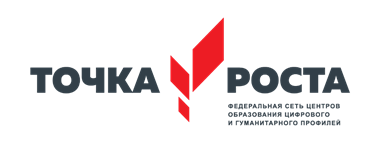 Общая информация о центре "Точка роста"Общая информация о центре "Точка роста"В образовательном центре естественно-научной и технологической направленностям «Точка роста» МБОУ «Убеевская СОШ» будет осуществляться единый подход к общеобразовательным программам, составленным в соответствии с  предметными областями: «Естественно-научные предметы» и «Технология».В рамках плана мероприятий федерального проекта «Современная школа» национального проекта «Образование» в МБОУ «Убеевская СОШ» с 01.09.2021 г. начнет работу Центр образования естественно-научной и технологической направленностей «Точка роста». Функции Центра: участие в реализации основных общеобразовательных программ в части предметных областей «Естественно-научные предметы» и «Технология»; реализация разноуровневых дополнительных общеобразовательных программ естественнонаучного и технологического направленностей, а также иных программ в рамках внеурочной деятельности; обеспечение создания, апробации и внедрения модели равного доступа к современным общеобразовательным программам естественно-научного и технологического профилей; внедрение сетевых форм реализации программ дополнительного образования; организация внеурочной деятельности в учреждении, разработка соответствующих образовательных программ;  вовлечение учащихся и педагогов в проектную деятельность; обеспечение реализации мер по непрерывному развитию педагогических и управленческих кадров, включая повышение квалификации руководителя и педагогов Центра, реализующих основные и дополнительные общеобразовательные программы естественнонаучного, технологического профилей;  реализация мероприятий по информированию и просвещению населения в области естественно-научных и технологических компетенций;  информационное сопровождение учебно-воспитательной деятельности Центра, системы внеурочных мероприятий с совместным участием детей, педагогов, родительской общественности, в том числе на сайте образовательной организации и иных информационных ресурсах; содействие созданию и развитию общественного движения учащихся, направленного на личностное развитие, социальную активность через проектную деятельность, различные программы дополнительного образования.Задачи Центра: 1. СОВЕРШЕНСТВОВАНИЕ УСЛОВИЙ для повышения качества общего образования в общеобразовательных организациях, расположенных в сельской местности и малых городах.2. РАСШИРЕНИЕ ВОЗМОЖНОСТЕЙ обучающихся в освоении учебных предметов естественно-научной и технологической направленностей.3. ПРАКТИЧЕСКАЯ ОТРАБОТКА учебного материала по учебным предметам «Физика», «Химия», «Биология».4. ПОВЫШЕНИЕ ОХВАТА обучающихся общеобразовательных организаций сельской местности и малых городов образовательными программами общего и дополнительного образования естественно-научной и технологической направленностей на современном  оборудовании.Ожидаемые результаты:1. Модернизация материально-технической базы для реализации образовательных программ цифрового, технического, естественнонаучного и гуманитарного профилей. 2. Обновление:— перечня средств обучения и УМК;— содержания образовательных программ;— методик преподавания и оценивания. 3. Актуализация дизайна инфраструктуры4. Внедрение дистанционных программ5. Развитие сетевых формКонтактная информация: Адрес: 429626, Чувашская Республика, Красноармейский район, с. Убеево, ул. Сапожникова, дом 12Телефон: 33-2-40 E-mail: ubeev_soch@mail.ruКонтактная информация: Адрес: 429626, Чувашская Республика, Красноармейский район, с. Убеево, ул. Сапожникова, дом 12Телефон: 33-2-40 E-mail: ubeev_soch@mail.ru